	АДМИНИСТРАЦИЯ ГОРОДА ШАХТЫ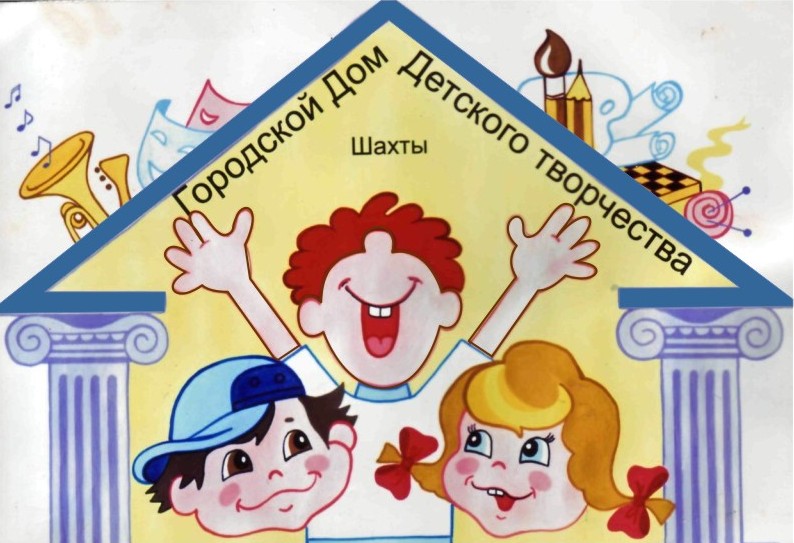 МУНИЦИПАЛЬНОЕ БЮДЖЕТНОЕ ОБРАЗОВАТЕЛЬНОЕ УЧРЕЖДЕНИЕДОПОЛНИТЕЛЬНОГО ОБРАЗОВАНИЯ «ГОРОДСКОЙ  ДОМ  ДЕТСКОГО  ТВОРЧЕСТВА». Шахты Ростовской обл., ул. Советская, 168, тел. 8 (8636)  22-55-05E-mail: gddtshakhty@rambler.ru,  http://www.gddt61.ucoz.ruИнформацияоб итогах  проведения городского конкурса декоративно - прикладного творчества «Дарите женщинам цветы»В соответствии с планом работы МБОУ ДО ГДДТ на 2017-2018 учебный год, в рамках Международного женского дня 8 Марта, 2 марта состоялся  городской конкурс декоративно - прикладного творчества «Дарите женщинам цветы».В конкурсе приняли  288 участников из  28   ОО города: МБОУ СОШ № 1, 5, 9, 15, 21, 22, 25, 27, 30, 32, 35, 36, 37, 39,  41, 42, 43, 49; ООШ №4, 28; Гимназия им. А.С. Пушкина, Гимназия № 10; Лицей №№ 3, 6, 11, 26; ГДДТ и   МАДО «МУК» п. Каменоломни.Жюри в составе:	Педагог дополнительного образования ГДДТ - Макаренко И.А.Педагог дополнительного образования ГДДТ-   Пирог Н.Б.  Педагог-психолог ГДДТ -  Голуб О.Е.определило победителей и участников конкурса:Директор МБОУ ДО ГДДТ                                               Е.П. Борисова№№МестоМестоУчастникУчастникВозрастПедагогПедагогУчреждениеУчреждениеНоминация: «Бисероплетение»Номинация: «Бисероплетение»Номинация: «Бисероплетение»Номинация: «Бисероплетение»Номинация: «Бисероплетение»Номинация: «Бисероплетение»Номинация: «Бисероплетение»Номинация: «Бисероплетение»Номинация: «Бисероплетение»Номинация: «Бисероплетение»Номинация: «Бисероплетение»11Гран-приГран-приБлык ПолинаБлык Полина8Жеребцова Н.Б.Жеребцова Н.Б.ГДДТ ТО «Узелковая фантазия»ГДДТ ТО «Узелковая фантазия»221 место1 местоМироненко ЯнаМироненко Яна13Черенкова Н.Э.Черенкова Н.Э.Гимназия № 10Гимназия № 10331 место1 местоЛуценко ИгорьЛуценко Игорь12Степанова О.А.Степанова О.А.СОШ № 32СОШ № 32441 место1 местоКолупаева КсенияКолупаева Ксения9Овчинникова А.Ю.Овчинникова А.Ю.СОШ № 36СОШ № 36551 место1 местоАвраменко ЯнаАвраменко Яна11Пирог Н.А.Пирог Н.А.ГДДТ ТМ «Городок мастеров»ГДДТ ТМ «Городок мастеров»662 место2 местоПетров АлександрПетров Александр11Садовская Е.А.Садовская Е.А.СОШ № 36СОШ № 36772 место2 местоБабенко ВикторияБабенко Виктория13Лещенко С.Н.Лещенко С.Н.СОШ № 43СОШ № 43882 место2 местоГузенко ЕлизаветаНосятова ЕкатеринаГузенко ЕлизаветаНосятова Екатерина9Минакова И.В.Минакова И.В.Лицей № 3Лицей № 3993 место3 местоАйрапетян ЯнаАйрапетян Яна12Черенкова Н.Э.Черенкова Н.Э.Гимназия № 10Гимназия № 1010103 место3 местоНестеров МаксимНестеров Максим9Скосарева Е.И.Скосарева Е.И.СОШ № 41СОШ № 4111113 место3 местоСалимова ВиталинаСалимова Виталина10Куликова Т.А.Куликова Т.А.СОШ № 9СОШ № 9Номинация: «Мой нежный фоамиран»Номинация: «Мой нежный фоамиран»Номинация: «Мой нежный фоамиран»Номинация: «Мой нежный фоамиран»Номинация: «Мой нежный фоамиран»Номинация: «Мой нежный фоамиран»Номинация: «Мой нежный фоамиран»Номинация: «Мой нежный фоамиран»Номинация: «Мой нежный фоамиран»Номинация: «Мой нежный фоамиран»Номинация: «Мой нежный фоамиран»1212Гран-приГран-приТимченко МарияТимченко Мария15Макаренко И.А.Макаренко И.А.ГДДТ ТО «Страна рукоделия»ГДДТ ТО «Страна рукоделия»13131 место1 местоЕфремов ГлебЕфремов Глеб9Овчинникова А.Ю.Овчинникова А.Ю.СОШ № 36СОШ № 3614142 место2 местоСиницина ЮлияСиницина Юлия12Макаренко И.А.Макаренко И.А.ГДДТ ТО «Страна рукоделия»ГДДТ ТО «Страна рукоделия»15153 место3 местоСоловей МарияСоловей Мария9Решетникова Е.А.Решетникова Е.А.ООШ № 28ООШ № 2816163 место3 местоЖигачев ВячеславЖигачев Вячеслав8Никонова Н.А.Никонова Н.А.СОШ № 36СОШ № 36Номинация: «Цветочные узоры»Номинация: «Цветочные узоры»Номинация: «Цветочные узоры»Номинация: «Цветочные узоры»Номинация: «Цветочные узоры»Номинация: «Цветочные узоры»Номинация: «Цветочные узоры»Номинация: «Цветочные узоры»Номинация: «Цветочные узоры»Номинация: «Цветочные узоры»Номинация: «Цветочные узоры»1717Гран-приГран-приКоллективная работа 3а классаКоллективная работа 3а класса9Скосарева Е.И.Савченко В.И.Скосарева Е.И.Савченко В.И.СОШ № 41СОШ № 4118181 место1 местоЛевченко ЕлизаветаЛевченко Елизавета13Пирог Н.А.Пирог Н.А.ГДДТ ТМ «Городок мастеров»ГДДТ ТМ «Городок мастеров»19191 место1 местоЗозуля АнастасияЗозуля Анастасия10Жеребцова Н.Б.Жеребцова Н.Б.ГДДТ ТО «Узелковая фантазия»ГДДТ ТО «Узелковая фантазия»20202 место2 местоТруфанов ИванТруфанов Иван7Свешникова Е.Е.Свешникова Е.Е.СОШ № 35СОШ № 3521212 место2 местоКашкарова МаргаритаКашкарова Маргарита12Белецкая Т.С.Белецкая Т.С.ГДДТ ТО «Хендмейд»ГДДТ ТО «Хендмейд»22223 место3 местоАбраменко ЯрославАбраменко Ярослав8Данилова С.А.Данилова С.А.Лицей № 3Лицей № 323233 место3 местоМогилин АртемМогилин Артем9Черкасова Н.В.Черкасова Н.В.СОШ № 32СОШ № 3224243 место3 местоБудко АнгелинаБудко Ангелина7Алёхина М.Ю.Алёхина М.Ю.СОШ № 41СОШ № 41Номинация: «Я подарю тебе тюльпаны»Номинация: «Я подарю тебе тюльпаны»Номинация: «Я подарю тебе тюльпаны»Номинация: «Я подарю тебе тюльпаны»Номинация: «Я подарю тебе тюльпаны»Номинация: «Я подарю тебе тюльпаны»Номинация: «Я подарю тебе тюльпаны»Номинация: «Я подарю тебе тюльпаны»Номинация: «Я подарю тебе тюльпаны»Номинация: «Я подарю тебе тюльпаны»Номинация: «Я подарю тебе тюльпаны»25251 место1 местоГусев РоманГусев Роман10Устинкина Т.Н.Устинкина Т.Н.ООШ № 28ООШ № 2826261 место1 местоБолоцкова АнастасияБолоцкова Анастасия7Миготина Г.А.Миготина Г.А.СОШ № 36СОШ № 3627271 место1 местоТелкова ОлесяТелкова Олеся9Жирова Н.А.Жирова Н.А.СОШ № 36СОШ № 3628282 место2 местоМихайлов ЯрославМихайлов Ярослав8Никонова Н.А.Никонова Н.А.СОШ № 36СОШ № 3629292 место2 местоГулевская АлинаГулевская Алина7Миготина Г.А.Миготина Г.А.СОШ № 36СОШ № 3630302 место2 местоДемченко РуфинаДемченко Руфина10Жеребцова Н.Б.Жеребцова Н.Б.ГДДТ ТО «Узелковая фантазия»ГДДТ ТО «Узелковая фантазия»31313 место3 местоКравченко ИванКравченко Иван8Железнякова Л.Н.Железнякова Л.Н.ООШ № 4ООШ № 432323 место3 местоКулибабина АлёнаКулибабина Алёна9Космидис В.П.Космидис В.П.СОШ № 22СОШ № 2233333 место3 местоКряжев АлександрКряжев Александр7Миготина Г.А.Миготина Г.А.СОШ № 36СОШ № 36Номинация: «Модульное оригами»Номинация: «Модульное оригами»Номинация: «Модульное оригами»Номинация: «Модульное оригами»Номинация: «Модульное оригами»Номинация: «Модульное оригами»Номинация: «Модульное оригами»Номинация: «Модульное оригами»Номинация: «Модульное оригами»Номинация: «Модульное оригами»Номинация: «Модульное оригами»34341 место1 местоФисунов СтепанФисунов Степан10Тартус Н.В.Тартус Н.В.Лицей № 3Лицей № 335351 место1 местоПотатуев МаксимПотатуев Максим8Беседина Е.Н.Беседина Е.Н.СОШ № 42СОШ № 4236362 место2 местоСырова ВероникаСырова Вероника7Миготина Г.А.Миготина Г.А.СОШ № 36СОШ № 3637373 место3 местоРжавская ОксанаРжавская Оксана8Данилова С.А.Данилова С.А.Лицей № 3Лицей № 338383 место3 местоГусев Василий Гусев Василий 10Устинкина Т.Н.Устинкина Т.Н.ООШ № 28ООШ № 2839393 место3 местоКоробецкий ВладиславКоробецкий Владислав9Бабичева О.А.Бабичева О.А.СОШ № 32СОШ № 3240403 место3 местоКочергина ДарьяКочергина Дарья8Федорчук Е.В.Федорчук Е.В.СОШ № 36СОШ № 36Номинация: «Первые цветы»Номинация: «Первые цветы»Номинация: «Первые цветы»Номинация: «Первые цветы»Номинация: «Первые цветы»Номинация: «Первые цветы»Номинация: «Первые цветы»Номинация: «Первые цветы»Номинация: «Первые цветы»Номинация: «Первые цветы»Номинация: «Первые цветы»4141Гран-приГран-приКоллективная работа 1б классаКоллективная работа 1б класса7Коваленко С.А.Савченко В.И.Коваленко С.А.Савченко В.И.СОШ № 41СОШ № 4142421 место1 местоМирзоян ЭльдарМирзоян Эльдар10Назаренко С.А.Назаренко С.А.Лицей № 3Лицей № 343431 место1 местоПлотников КириллПлотников Кирилл7Макеева О.В.Макеева О.В.СОШ № 25СОШ № 25444445452 место2 местоДемидова КсенияДемидова Ксения11Федоренко И.А.Федоренко И.А.СОШ № 36СОШ № 3646462 место2 местоМинеев МаксимМинеев Максим8Капустина Л.Н.Капустина Л.Н.СОШ № 41СОШ № 4147472 место2 местоДемченко ДаринаДемченко Дарина6Жеребцова Н.Б.Жеребцова Н.Б.ГДДТ ТО «Узелковая фантазия»ГДДТ ТО «Узелковая фантазия»48483 место3 местоЧаусова СофьяЧаусова Софья8Чеснокова О.А.Чеснокова О.А.СОШ № 22СОШ № 2249493 место3 местоЛацебидзе АртёмЛацебидзе Артём7Бондарева А.В.Бондарева А.В.СОШ № 32СОШ № 3250503 место3 местоПохиль СофияПохиль София10Коваленко С.А.Коваленко С.А.СОШ № 41СОШ № 41Номинация: «Королевство цветов»Номинация: «Королевство цветов»Номинация: «Королевство цветов»Номинация: «Королевство цветов»Номинация: «Королевство цветов»Номинация: «Королевство цветов»Номинация: «Королевство цветов»Номинация: «Королевство цветов»Номинация: «Королевство цветов»Номинация: «Королевство цветов»Номинация: «Королевство цветов»5151Гран-приГран-приКоллективная работа 3а классаКоллективная работа 3а класса9Скосарева Е.И.Савченко В.И.Скосарева Е.И.Савченко В.И.СОШ № 41СОШ № 4152521 место1 местоВысоцкая ЕваВысоцкая Ева8Яковлева Е.В.Яковлева Е.В.ООШ №28ООШ №2853531 место1 местоБеляшкина ЮлияБеляшкина Юлия15Лещенко С.Н.Лещенко С.Н.СОШ № 43СОШ № 4354542 место2 местоНапольнова АринаНапольнова Арина9Левина Т.И.Левина Т.И.Гимназия им. А.С.ПушкинаГимназия им. А.С.Пушкина55552 место2 местоОрлова ЕкатеринаОрлова Екатерина9Железнякова Л.Н.Железнякова Л.Н.ООШ № 4ООШ № 456562 место2 местоБеркутова АринаБеркутова Арина11Харламова А.Л.Харламова А.Л.Лицей № 11Лицей № 1157572 место2 местоПолуян ВладимирПолуян Владимир14Князьков В.Н.Князьков В.Н.СОШ № 27СОШ № 2758582 место2 местоЛомеко ИльяЛомеко Илья8Яковлева Е.В.Яковлева Е.В.ООШ №28ООШ №2859593 место3 местоЯрлыков АртёмЯрлыков Артём10Воробьева И.П.Воробьева И.П.ООШ № 4ООШ № 460603 место3 местоЛозинская И.А.Лозинская И.А.9Космидис В.П.Космидис В.П.СОШ № 22СОШ № 2261613 место3 местоВоробьева АлёнаВоробьева Алёна11Кладнева Н.Г.Кладнева Н.Г.СОШ № 25СОШ № 2562623 место3 местоСерёгина АринаСерёгина Арина7Миготина Г.А.Миготина Г.А.СОШ № 36СОШ № 3663633 место3 местоФлянтикова АннаФлянтикова Анна9Скосарева Е.И.Скосарева Е.И.СОШ № 41СОШ № 41Номинация: «Цветочная композиция»Номинация: «Цветочная композиция»Номинация: «Цветочная композиция»Номинация: «Цветочная композиция»Номинация: «Цветочная композиция»Номинация: «Цветочная композиция»Номинация: «Цветочная композиция»Номинация: «Цветочная композиция»Номинация: «Цветочная композиция»Номинация: «Цветочная композиция»Номинация: «Цветочная композиция»6464Гран-приГран-приКулакова АринаКулакова Арина8Яковлева Е.В.Яковлева Е.В.ООШ №28ООШ №2865651 место1 местоКирюшина ВикторияКирюшина Виктория8Чеснокова О.А.Чеснокова О.А.СОШ № 22СОШ № 2266661 место1 местоЧерныш ДарьяЧерныш Дарья11Макаренко И.А.Макаренко И.А.ГДДТ ТО «Страна рукоделия»ГДДТ ТО «Страна рукоделия»67672 место2 местоГолуб АнгелинаГолуб Ангелина10Слободчикова Н.В.Слободчикова Н.В.Лицей № 3Лицей № 368683 место3 местоКутровский КириллКутровский Кирилл8Сесина Н.В.Сесина Н.В.Лицей № 6Лицей № 669693 место3 местоБородин МатвейБородин Матвей8Яковлева Е.В.Яковлева Е.В.ООШ №28ООШ №2870703 место3 местоБакуменко МарияБакуменко Мария8Капустина Л.Н.Капустина Л.Н.СОШ № 41СОШ № 4171713 место3 местоКоллективная работа 4а классаКоллективная работа 4а класса10Коваленко С.А.Савченко В.И.Коваленко С.А.Савченко В.И.СОШ № 41СОШ № 41Номинация: «Вязание»Номинация: «Вязание»Номинация: «Вязание»Номинация: «Вязание»Номинация: «Вязание»Номинация: «Вязание»Номинация: «Вязание»Номинация: «Вязание»Номинация: «Вязание»Номинация: «Вязание»Номинация: «Вязание»72721 место1 местоПозднякова МарияПозднякова Мария14Макаренко И.А.Макаренко И.А.ГДДТ ТО «Страна рукоделия»ГДДТ ТО «Страна рукоделия»73732 место2 местоВласенко МарияВласенко Мария10Щусь Н.А.Щусь Н.А.СОШ № 1СОШ № 174742 место2 местоЛарионова АлинаЛарионова Алина12Невеселова Т.А.Невеселова Т.А.СОШ № 42СОШ № 4275752 место2 местоТвердохлебова ВикторияТвердохлебова Виктория11Музыкантова М.А.Музыкантова М.А.МАДО «МУК» п. КаменоломниМАДО «МУК» п. Каменоломни76762 место2 местоГармашова СофьяГармашова Софья14Дудина С.А.Дудина С.А.ГДДТ ТО «Теремок»ГДДТ ТО «Теремок»77773 место3 местоТюниченко АнастасияТюниченко Анастасия12Киевская Е.В.Киевская Е.В.СОШ № 22СОШ № 2278783 место3 местоФетисова СофияФетисова София7Миготина Г.А.Миготина Г.А.СОШ № 36СОШ № 3679793 место3 местоНескубина АлинаНескубина Алина13Дудина С.А.Дудина С.А.ГДДТ ТО «Теремок»ГДДТ ТО «Теремок»Номинация: «Цветочный калейдоскоп»Номинация: «Цветочный калейдоскоп»Номинация: «Цветочный калейдоскоп»Номинация: «Цветочный калейдоскоп»Номинация: «Цветочный калейдоскоп»Номинация: «Цветочный калейдоскоп»Номинация: «Цветочный калейдоскоп»Номинация: «Цветочный калейдоскоп»Номинация: «Цветочный калейдоскоп»Номинация: «Цветочный калейдоскоп»Номинация: «Цветочный калейдоскоп»8080Гран-приГран-приВолкович ДанилВолкович Данил8Чеснокова О.А.Чеснокова О.А.СОШ № 22СОШ № 2281811 место1 местоСеврюкова АнастасияСеврюкова Анастасия9Жеребцова Н.Б.Жеребцова Н.Б.ГДДТ ТО «Узелковая фантазия»ГДДТ ТО «Узелковая фантазия»82822 место2 местоШубина СофьяШубина Софья12Харламова А.Л.Харламова А.Л.Лицей № 11Лицей № 1183833 место3 местоСердюкова МарияСердюкова Мария7Астраханцева Т.В.Астраханцева Т.В.Гимназия им. А.С.ПушкинаГимназия им. А.С.Пушкина84843 место3 местоГарбузова МаринаГарбузова Марина10Савенко В.Н.Савенко В.Н.Лицей № 6Лицей № 685853 место3 местоАллилуева НадеждаАллилуева Надежда10Черенкова Н.Э.Черенкова Н.Э.Гимназия № 10Гимназия № 1086863 место3 местоПацека ЕвгенияПацека Евгения13Деточкина М.А.Деточкина М.А.СОШ № 49СОШ № 49Номинация: «Цветочный вальс»Номинация: «Цветочный вальс»Номинация: «Цветочный вальс»Номинация: «Цветочный вальс»Номинация: «Цветочный вальс»Номинация: «Цветочный вальс»Номинация: «Цветочный вальс»Номинация: «Цветочный вальс»Номинация: «Цветочный вальс»Номинация: «Цветочный вальс»Номинация: «Цветочный вальс»8787Гран-приГран-приТимченко МарияТимченко Мария15Макаренко И.А.Макаренко И.А.ГДДТ ТО «Страна рукоделия»ГДДТ ТО «Страна рукоделия»88881 место1 местоВашкеев ИльяВашкеев Илья9Гусева И.В.Гусева И.В.СОШ № 25СОШ № 2589891 место1 местоГоловко ДианаГоловко Диана9Федорчук Е.В.Федорчук Е.В.СОШ № 36СОШ № 3690902 место2 местоИншина АнастасияИншина Анастасия13Сурменева М.Ю.Сурменева М.Ю.Лицей № 3Лицей № 391912 место2 местоГубарева КристинаГубарева Кристина8Федорчук Е.В.Федорчук Е.В.СОШ № 36СОШ № 3692922 место2 местоСтарцева ТатьянаСтарцева Татьяна11Невеселова Т.А.Невеселова Т.А.СОШ № 42СОШ № 4293932 место2 местоКучеренко АнастасияКучеренко Анастасия13Кучеренко Т.М.Кучеренко Т.М.МАДО «МУК» п. КаменоломниМАДО «МУК» п. Каменоломни94943 место3 местоСурменева ИринаСурменева Ирина13Сурменева М.Ю.Сурменева М.Ю.Лицей № 3Лицей № 395953 место3 местоМонетова АринаМонетова Арина9Лазарева Г.А.Лазарева Г.А.СОШ № 25СОШ № 2596963 место3 местоМуравьёва МарияМуравьёва Мария13Деточкина М.А.Деточкина М.А.СОШ № 49СОШ № 4997973 место3 местоПлужникова КсенияПлужникова Ксения14Бондарева О.В.Бондарева О.В.МАДО «МУК» п. КаменоломниМАДО «МУК» п. КаменоломниНоминация: «Цветочная гармония»Номинация: «Цветочная гармония»Номинация: «Цветочная гармония»Номинация: «Цветочная гармония»Номинация: «Цветочная гармония»Номинация: «Цветочная гармония»Номинация: «Цветочная гармония»Номинация: «Цветочная гармония»Номинация: «Цветочная гармония»Номинация: «Цветочная гармония»Номинация: «Цветочная гармония»989898Гран-приМартиросян МаргаритаМартиросян Маргарита8Юрьева И.А.Юрьева И.А.Гимназия им. А.С.ПушкинаГимназия им. А.С.Пушкина999999Гран-приДремина МарияДремина Мария15Лещенко С.Н.Лещенко С.Н.СОШ № 43СОШ № 431001001001 местоАлексеенко СергейАлексеенко Сергей10Решетникова Е.А.Решетникова Е.А.ООШ № 28ООШ № 281011011011 местоСалей АнгелинаСалей Ангелина8Никонова Н.А.Никонова Н.А.СОШ № 36СОШ № 361021021022 местоНосачева ЮлияНосачева Юлия11Коваленко С.А.Коваленко С.А.СОШ № 41СОШ № 411031031033 местоРаздорова ДарьяРаздорова Дарья7Астраханцева Т.В.Астраханцева Т.В.Гимназия им. А.С.ПушкинаГимназия им. А.С.Пушкина1041041043 местоПавлов АндрейПавлов Андрей14Князьков В.Н.Князьков В.Н.СОШ № 27СОШ № 271051051053 местоШангареева СофьяШангареева Софья7Свешникова Е.Е.Свешникова Е.Е.СОШ № 35СОШ № 35Номинация: «Подарок маме»Номинация: «Подарок маме»Номинация: «Подарок маме»Номинация: «Подарок маме»Номинация: «Подарок маме»Номинация: «Подарок маме»Номинация: «Подарок маме»Номинация: «Подарок маме»Номинация: «Подарок маме»Номинация: «Подарок маме»Номинация: «Подарок маме»106106106Гран-приКоллективная работа 2а классаКоллективная работа 2а класса8Капустина Л.Н.Савченко В.И.Капустина Л.Н.Савченко В.И.СОШ № 41СОШ № 411071071071 местоГрибинюкова ЕваГрибинюкова Ева9Овчинникова А.Ю.Овчинникова А.Ю.СОШ № 36СОШ № 361081081082 местоГаршина КаролинаГаршина Каролина13Садовская Е.А.Садовская Е.А.СОШ № 36СОШ № 361091091092 местоЧухлебов ЕгорЧухлебов Егор8Пузикова И.П.Пузикова И.П.СОШ № 36СОШ № 361101101102 местоКаслаова ЯнаКаслаова Яна12Лещенко С.Н.Лещенко С.Н.СОШ № 43СОШ № 431111111113 местоЕгоров АлександрЕгоров Александр8Капустина Л.Н.Капустина Л.Н.СОШ № 41СОШ № 411121121123 местоСкопинова СофияСкопинова София7Алёхина М.Ю.Алёхина М.Ю.СОШ № 41СОШ № 411131131133 местоЧервина АлександраЧервина Александра9Куликова Т.А.Куликова Т.А.СОШ № 9СОШ № 9Номинация: «Оригинальные идеи»Номинация: «Оригинальные идеи»Номинация: «Оригинальные идеи»Номинация: «Оригинальные идеи»Номинация: «Оригинальные идеи»Номинация: «Оригинальные идеи»Номинация: «Оригинальные идеи»Номинация: «Оригинальные идеи»Номинация: «Оригинальные идеи»Номинация: «Оригинальные идеи»Номинация: «Оригинальные идеи»114114114Гран-приНагорный ДенисНагорный Денис9Лазарева Г.А.Лазарева Г.А.СОШ № 25СОШ № 25115115115Гран-приЛогозинский АртёмЛогозинский Артём8Жирова Н.А.Жирова Н.А.СОШ № 36СОШ № 361161161161 местоПрокопенко АлексейПрокопенко Алексей14Сенчугова А.Ю.Сенчугова А.Ю.СОШ № 25СОШ № 251171171171 местоЕфремова ДарьяЕфремова Дарья15Садовская Е.А.Садовская Е.А.СОШ № 36СОШ № 361181181181 местоАлтухова ЕленаАлтухова Елена13Бахмат Е.А.Бахмат Е.А.СОШ № 37СОШ № 371191191192 местоШаталова ВикторияШаталова Виктория13Харламова А.Л.Харламова А.Л.Лицей № 11Лицей № 111201201203 местоКлипаченко ДарьяКлипаченко Дарья11Вознесенская Н.В.Вознесенская Н.В.СОШ № 21СОШ № 21Номинация: «Шерстяная акварель»Номинация: «Шерстяная акварель»Номинация: «Шерстяная акварель»Номинация: «Шерстяная акварель»Номинация: «Шерстяная акварель»Номинация: «Шерстяная акварель»Номинация: «Шерстяная акварель»Номинация: «Шерстяная акварель»Номинация: «Шерстяная акварель»Номинация: «Шерстяная акварель»Номинация: «Шерстяная акварель»121121121Гран-приДурасова ВикторияДурасова Виктория10Слободчикова Н.В.Слободчикова Н.В.Лицей № 3Лицей № 31221221221 местоКазимирова ЕленаКазимирова Елена12Пирог Н.А.Пирог Н.А.ГДДТ ТМ «Городок мастеров»ГДДТ ТМ «Городок мастеров»1231231231 местоПомазкова ДарьяПомазкова Дарья10Пирог Н.А.Пирог Н.А.ГДДТ ТМ «Городок мастеров»ГДДТ ТМ «Городок мастеров»1241241242 местоКофанова ВиолеттаКофанова Виолетта10Слободчикова Н.В.Слободчикова Н.В.Лицей № 3Лицей № 31251251252 местоМаксименко СофьяМаксименко Софья10Слободчикова Н.В.Слободчикова Н.В.Лицей № 3Лицей № 31261261263 местоАвраменко ЯнаАвраменко Яна10Щусь Н.А.Щусь Н.А.СОШ № 1СОШ № 11271271273 местоНовосельцева МилаНовосельцева Мила10Слободчикова Н.В.Слободчикова Н.В.Лицей № 3Лицей № 3Номинация: «Вышивка лентами»Номинация: «Вышивка лентами»Номинация: «Вышивка лентами»Номинация: «Вышивка лентами»Номинация: «Вышивка лентами»Номинация: «Вышивка лентами»Номинация: «Вышивка лентами»Номинация: «Вышивка лентами»Номинация: «Вышивка лентами»Номинация: «Вышивка лентами»Номинация: «Вышивка лентами»128128128Гран-приЧекалова ЕлизаветаЧекалова Елизавета14Киевская Е.В.Киевская Е.В.СОШ № 22СОШ № 22129129129Гран-приМешкова МиланаМешкова Милана8Никонова Н.А.Никонова Н.А.СОШ № 36СОШ № 361301301301 местоБесчастнова МаринаБесчастнова Марина7Макеева О.В.Макеева О.В.СОШ № 25СОШ № 251311311311 местоПисарева СофьяПисарева Софья10Жирова Н.А.Жирова Н.А.СОШ № 36СОШ № 361321321321 местоМилакова АленаМилакова Алена14Титова Л.А.Титова Л.А.СОШ № 39СОШ № 391331331332 местоШелякина ЭвелинаШелякина Эвелина7Миготина Г.А.Миготина Г.А.СОШ № 36СОШ № 361341341342 местоКондракова АнастасияКондракова Анастасия7Миготина Г.А.Миготина Г.А.СОШ № 36СОШ № 361351351353 местоЛобова ВарвараЛобова Варвара10Слободчикова Н.В.Слободчикова Н.В.Лицей № 3Лицей № 31361361363 местоКарикова МаргаритаКарикова Маргарита7Свешникова Е.Е.Свешникова Е.Е.СОШ № 35СОШ № 35Номинация: «Цветочный микс»Номинация: «Цветочный микс»Номинация: «Цветочный микс»Номинация: «Цветочный микс»Номинация: «Цветочный микс»Номинация: «Цветочный микс»Номинация: «Цветочный микс»Номинация: «Цветочный микс»Номинация: «Цветочный микс»Номинация: «Цветочный микс»Номинация: «Цветочный микс»137137137Гран-приКоллективная работа 1б классаКоллективная работа 1б класса7Алёхина М.Ю.Савченко В.И.Алёхина М.Ю.Савченко В.И.СОШ № 41СОШ № 411381381381 местоЛемешко ОлесяЛемешко Олеся9Максименко Е.В.Максименко Е.В.Гимназия им. А.С.ПушкинаГимназия им. А.С.Пушкина1391391391 местоДеркачева АлинаДеркачева Алина13Черенкова Н.Э.Черенкова Н.Э.Гимназия № 10Гимназия № 101401401401 местоКолупаева КсенияКолупаева Ксения9Овчинникова А.Ю.Овчинникова А.Ю.СОШ № 36СОШ № 361411411411 местоТрушечкина КристинаКушелева ЕкатеринаТрушечкина КристинаКушелева Екатерина11Савченко В.И.Савченко В.И.СОШ № 41СОШ № 411421421421 местоЧинакалова СофьяЧекомасова АнастасияДмитрова ЮлияЧинакалова СофьяЧекомасова АнастасияДмитрова Юлия10Коваленко С.А.Савченко В.И.Коваленко С.А.Савченко В.И.СОШ № 41СОШ № 411431431433 местоПашкова ПолинаПашкова Полина13Сурменева М.Ю.Сурменева М.Ю.Лицей № 3Лицей № 3Номинация: «Феерия красок цветов»Номинация: «Феерия красок цветов»Номинация: «Феерия красок цветов»Номинация: «Феерия красок цветов»Номинация: «Феерия красок цветов»Номинация: «Феерия красок цветов»Номинация: «Феерия красок цветов»Номинация: «Феерия красок цветов»Номинация: «Феерия красок цветов»Номинация: «Феерия красок цветов»Номинация: «Феерия красок цветов»144144144Гран-приГришай АрамГришай Арам9Овчинникова А.Ю.Овчинникова А.Ю.СОШ № 36СОШ № 361451451451 местоМорозова ВикторияМорозова Виктория10Слободчикова Н.В.Слободчикова Н.В.Лицей № 3Лицей № 31461461462 местоПанченко ПолинаПанченко Полина7Компанчеко М.А.Компанчеко М.А.Лицей № 6Лицей № 61471471472 местоБородина ПолинаБородина Полина9Титова Л.А.Титова Л.А.СОШ № 39СОШ № 391481481483 местоСелезнева МарияСелезнева Мария9Решетникова Е.А.Решетникова Е.А.ООШ № 28ООШ № 281491491493 местоСердюк МаргаритаСердюк Маргарита7Рудь Е.О.Рудь Е.О.СОШ № 36СОШ № 36Номинация: «Бумажная идея»Номинация: «Бумажная идея»Номинация: «Бумажная идея»Номинация: «Бумажная идея»Номинация: «Бумажная идея»Номинация: «Бумажная идея»Номинация: «Бумажная идея»Номинация: «Бумажная идея»Номинация: «Бумажная идея»Номинация: «Бумажная идея»Номинация: «Бумажная идея»150150150Гран-приГорепекина КсенияГорепекина Ксения8Яковлева Е.В.Яковлева Е.В.ООШ № 28ООШ № 281511511511 местоКолмыкова МирославаКолмыкова Мирослава10Жирова Н.А.Жирова Н.А.СОШ № 36СОШ № 361521521522 местоПрокуророва АнастасияПрокуророва Анастасия9Назаренко С.А.Назаренко С.А.Лицей № 3Лицей № 31531531532 местоГусишный БрониславГусишный Бронислав12Бахмат Е.А.Бахмат Е.А.СОШ № 37СОШ № 371541541543 местоУдинский НиколайУдинский Николай7Рудь Е.О.Рудь Е.О.СОШ № 36СОШ № 361551551553 местоКоновалов ЯрославКоновалов Ярослав7Миготина Г.А.Миготина Г.А.СОШ № 36СОШ № 361561561563 местоШмык татьянаШмык татьяна11Деточкина М.А.Деточкина М.А.СОШ № 49СОШ № 49Номинация: «Бабушкин сад»Номинация: «Бабушкин сад»Номинация: «Бабушкин сад»Номинация: «Бабушкин сад»Номинация: «Бабушкин сад»Номинация: «Бабушкин сад»Номинация: «Бабушкин сад»Номинация: «Бабушкин сад»Номинация: «Бабушкин сад»Номинация: «Бабушкин сад»Номинация: «Бабушкин сад»157157157Гран-приНечаева ЗлатаНечаева Злата9Соколова Е.Н.Соколова Е.Н.СОШ № 30СОШ № 301581581581 местоБабкина АннаБабкина Анна10Слободчикова Н.В.Слободчикова Н.В.Лицей № 3Лицей № 31591591591 местоБарыкин МихаилБарыкин Михаил9Торопова Т.В.Торопова Т.В.СОШ № 37СОШ № 371601601602 местоСкрылев НикитаСкрылев Никита10Воробьева И.П.Воробьева И.П.ООШ № 4ООШ № 41611611612 местоКоллективная работа 1б классаКоллективная работа 1б класса7Алёхина М.Ю.Савченко В.И.Алёхина М.Ю.Савченко В.И.СОШ № 41СОШ № 411621621623 местоВолкова ВероникаВолкова Вероника9Гришко Ж.Е.Гришко Ж.Е.СОШ № 5СОШ № 51631631633 местоСиднева АнгелинаСиднева Ангелина7Рудь Е.О.Рудь Е.О.СОШ № 36СОШ № 361641641643 местоЗайцева АлександраЗайцева Александра7Миготина Г.А.Миготина Г.А.СОШ № 36СОШ № 36Номинация: «Тесто, папье-маше»Номинация: «Тесто, папье-маше»Номинация: «Тесто, папье-маше»Номинация: «Тесто, папье-маше»Номинация: «Тесто, папье-маше»Номинация: «Тесто, папье-маше»Номинация: «Тесто, папье-маше»Номинация: «Тесто, папье-маше»Номинация: «Тесто, папье-маше»Номинация: «Тесто, папье-маше»Номинация: «Тесто, папье-маше»165165165Гран-приТарадин ЛеонидТарадин Леонид12Тарадина О.В.Тарадина О.В.Лицей № 26Лицей № 261661661661 местоКоновалова АлинаТретьякова ВикторияПятибратова КсенияКоновалова АлинаТретьякова ВикторияПятибратова Ксения13Тарадина О.В.Тарадина О.В.Лицей № 26Лицей № 261671671672 местоБеус ПолинаБеус Полина8Тарадина О.В.Тарадина О.В.Лицей № 26Лицей № 261681681682 местоБелевкин ИванБелевкин Иван7Безроднова И.А.Безроднова И.А.СОШ № 42СОШ № 421691691693 местоТретьякова ВикторияТретьякова Виктория13Тарадина О.В.Тарадина О.В.Лицей № 26Лицей № 261701701703 местоИоффе ВарвараИоффе Варвара7Миготина Г.А.Миготина Г.А.СОШ № 36СОШ № 361711711713 местоБабаян ГаянеБабаян Гаяне10Дудина С.А.Дудина С.А.ГДДТ ТО «Теремок»ГДДТ ТО «Теремок»Номинация: «Цветы из ткани»Номинация: «Цветы из ткани»Номинация: «Цветы из ткани»Номинация: «Цветы из ткани»Номинация: «Цветы из ткани»Номинация: «Цветы из ткани»Номинация: «Цветы из ткани»Номинация: «Цветы из ткани»Номинация: «Цветы из ткани»Номинация: «Цветы из ткани»Номинация: «Цветы из ткани»172172172Гран-приКоновалов ДанилаКоновалов Данила10Жирова Н.А.Жирова Н.А.СОШ № 36СОШ № 361731731731 местоМорозова ВалерияМорозова Валерия7Живаева И.В.Живаева И.В.СОШ № 25СОШ № 251741741742 местоСадовский МаксимСадовский Максим7Миготина Г.А.Миготина Г.А.СОШ № 36СОШ № 361751751753 местоЧихирникова АлисаЧихирникова Алиса8Маланина Е.В.Маланина Е.В.Лицей № 6Лицей № 61761761763 местоДунаева ВикторияДунаева Виктория7Живаева И.В.Живаева И.В.СОШ № 25СОШ № 251771771773 местоЛелюхина ДарьяЛелюхина Дарья10Устинкина Т.Н.Устинкина Т.Н.ООШ № 28ООШ № 281781781783 местоСоболева АринаСоболева Арина9Черкасова Н.В.Черкасова Н.В.СОШ № 32СОШ № 321791791793 местоКириченко МарияКириченко Мария10Жирова Н.А.Жирова Н.А.СОШ № 36СОШ № 36Номинация: «Чудо клумба»Номинация: «Чудо клумба»Номинация: «Чудо клумба»Номинация: «Чудо клумба»Номинация: «Чудо клумба»Номинация: «Чудо клумба»Номинация: «Чудо клумба»Номинация: «Чудо клумба»Номинация: «Чудо клумба»Номинация: «Чудо клумба»Номинация: «Чудо клумба»180180180Гран-приГорбунова ЕленаГорбунова Елена15Лещенко С.Н.Лещенко С.Н.СОШ № 43СОШ № 431811811811 местоНедогонов КириллНедогонов Кирилл9Данилова С.А.Данилова С.А.Лицей № 3Лицей № 31821821821 местоСклярова ДарьяСклярова Дарья8Чайка Л.Л.Чайка Л.Л.СОШ № 36СОШ № 361831831831 местоТимохов РостиславТимохов Ростислав7Миготина Г.А.Миготина Г.А.СОШ № 36СОШ № 361841841842 местоСтепанова ДарьяСтепанова Дарья13Гайдукова И.С.Гайдукова И.С.СОШ № 32СОШ № 321851851852 местоМернова ЕленаМернова Елена15Садовская Е.А.Садовская Е.А.СОШ № 36СОШ № 361861861863 местоМаркелова МарияМаркелова Мария8Данилова С.А.Данилова С.А.Лицей № 3Лицей № 31871871873 местоГайдукова ВалерияГайдукова Валерия12Гайдукова И.С.Гайдукова И.С.СОШ № 32СОШ № 321881881883 местоИльченко МатвейИльченко Матвей8Федорчук Е.В.Федорчук Е.В.СОШ № 36СОШ № 361891891893 местоКоржицкий НикитаКоржицкий Никита8Безроднова И.А.Безроднова И.А.СОШ № 42СОШ № 42Номинация: «Игрушка»Номинация: «Игрушка»Номинация: «Игрушка»Номинация: «Игрушка»Номинация: «Игрушка»Номинация: «Игрушка»Номинация: «Игрушка»Номинация: «Игрушка»Номинация: «Игрушка»Номинация: «Игрушка»Номинация: «Игрушка»190190190Гран-приЧеснокова ПолинаЧеснокова Полина7Миготина Г.А.Миготина Г.А.СОШ № 36СОШ № 36191191191Гран-приВласенко ДарьяВласенко Дарья14Рябоволова С.В.Рябоволова С.В.ГДДТ ТО «Мягкая игрушка»ГДДТ ТО «Мягкая игрушка»1921921921 местоОстровская ВиолеттаОстровская Виолетта13Лещенко С.Н.Лещенко С.Н.СОШ № 43СОШ № 431931931931 местоЕнина АлисияЕнина Алисия13Рябоволова С.В.Рябоволова С.В.ГДДТ ТО «Мягкая игрушка»ГДДТ ТО «Мягкая игрушка»1941941942 местоЛукманова ТатьянаЛукманова Татьяна9Рябоволова С.В.Рябоволова С.В.ГДДТ ТО «Мягкая игрушка»ГДДТ ТО «Мягкая игрушка»1951951953 местоГузенко  ЕлизаветаГузенко  Елизавета9Минакова И.В.Минакова И.В.Лицей № 3Лицей № 31961961963 местоБуракова ДарьяБуракова Дарья10Рябоволова С.В.Рябоволова С.В.ГДДТ ТО «Мягкая игрушка»ГДДТ ТО «Мягкая игрушка»№Место Место Место Место Педагог Педагог Педагог Техника Техника Учреждение Номинация: «Педагог»Номинация: «Педагог»Номинация: «Педагог»Номинация: «Педагог»Номинация: «Педагог»Номинация: «Педагог»Номинация: «Педагог»Номинация: «Педагог»Номинация: «Педагог»Номинация: «Педагог»Номинация: «Педагог»1Гран-приГран-приГран-приГран-приКиевская Елена ВладимировнаКиевская Елена ВладимировнаКиевская Елена ВладимировнаФоамиран Фоамиран СОШ № 222Гран-приГран-приГран-приГран-приТарадина Ольга ВладимировнаТарадина Ольга ВладимировнаТарадина Ольга ВладимировнаТестоТестоЛицей № 263Гран-приГран-приГран-приГран-приФедорчук Елена ВладимировнаФедорчук Елена ВладимировнаФедорчук Елена ВладимировнаВышивка Вышивка СОШ № 3641 место1 место1 место1 местоСадовская Е.А.Садовская Е.А.Садовская Е.А.Скрапбукинг Скрапбукинг СОШ № 3651 место1 место1 место1 местоМиготина Г.А.Миготина Г.А.Миготина Г.А.Фото Фото СОШ № 3661 место1 место1 место1 местоТитова Л.А.Титова Л.А.Титова Л.А.Вышивка лентамиВышивка лентамиСОШ № 3971место1место1место1местоПирог Наталья АлександровнаПирог Наталья АлександровнаПирог Наталья АлександровнаШерстяная акварельШерстяная акварельГДДТ81место1место1место1местоМакаренко Ирина АнатольевнаМакаренко Ирина АнатольевнаМакаренко Ирина АнатольевнаАлмазная вышивкаАлмазная вышивкаГДДТ92 место2 место2 место2 местоМузыкантова М.А.Музыкантова М.А.Музыкантова М.А.Плетение из лозыПлетение из лозыМАДО «МУК» п. Каменоломни103 место3 место3 место3 местоБаукова Елена ИвановнаБаукова Елена ИвановнаБаукова Елена ИвановнаБисероплетение Бисероплетение СОШ № 39№УчастникУчастникВозрастПедагогУчреждение1участникИоффе Мария10Щусь Н.А.СОШ № 12участникГруцинова Мария8Юрьева И.А.Гимназия им. А.С.Пушкина3участникМинаков Максим9Юрьева И.А.Гимназия им. А.С.Пушкина4участникТокарева Алиса9Левина Т.И.Гимназия им. А.С.Пушкина5участникЗиновьева Анжелика7Астраханцева Т.В.Гимназия им. А.С.Пушкина6участникЛевицкая Софья7Астраханцева Т.В.Гимназия им. А.С.Пушкина7участникБабаян Виктория8Железнякова Л.Н.ООШ № 48участникТемир Анна8Железнякова Л.Н.ООШ № 49участникБоева Алина10Зыкова Г.М.ООШ № 410участникАдамов Дмитрий10Воробьева И.П.ООШ № 411участникМаркарян Милена8Маланина Е.В.Лицей № 612участникЧернова арина8Маланина Е.В.Лицей № 613участникЛакиза Алина10Савенко В.Н.Лицей № 614участникЗадорожняя Алина14Черенкова Н.Э.Гимназия № 1015участникЯковенко Юлия14Харламова А.Л.Лицей № 1116участникКнязева Лилия8Кладнева Н.Г.СОШ № 2517участникИванов Максим11Елфимова М.А.СОШ № 2518участникЗубков Денис9Лазарева Г.А.СОШ № 2519участникЛучникова Валерия9Лазарева Г.А.СОШ № 2520участникГерасимов Александр7Левченко Е.В.СОШ № 2521участникАрбузова Вероника9Левченко Е.В.СОШ № 2522участникДанилова Эльвира9Лазарева Г.А.СОШ № 2523участникИванов Александр7Лазарева Г.А.СОШ № 2524участникУсубова Кристина7Макеева О.В.СОШ № 2525участникЮркина Дарья11Лучкина Е.В.СОШ № 2526участникШиринов Даниил8Решетникова Е.А.ООШ № 2827участникСыркин Антон9Решетникова Е.А.ООШ № 2828участникЯковлев Максим8Яковлева Е.В.ООШ № 2829участникБондарева Валерия8Яковлева Е.В.ООШ № 2830участникКалиниченко Степан7Михайлюк Н.В.ООШ № 2831участникПровоторова Эльвира7Михайлюк Н.В.ООШ № 2832участникАдамчик Дарья12Степанова О.А.СОШ № 3233участникКовалева Ксения10Васильева О.М.СОШ № 3234участникМанаенков Никита8Шаблий И.С.СОШ № 3235участникТымчук Виктория8Шаблий И.С.СОШ № 3236участникКалинина Екатерина8Шаблий И.С.СОШ № 3237участникЛомакин Антон13Гайдукова И.С.СОШ № 3238участникКрюков Кирилл13Гайдукова И.ССОШ № 3239участникОсипов Александр9Черкасова Н.В.СОШ № 3240участникБеленко Полина7Бондарева А.В.СОШ № 3241участникРыбина Олеся7Бондарева А.В.СОШ № 3242участникДементьев Сергей7Бондарева А.В.СОШ № 3243участникПлатонов Виктор7Бондарева А.В.СОШ № 3244участникКравцова Анастасия7Бондарева А.В.СОШ № 3245участникПерекрест Елизавета12Деревянченко С.И.СОШ № 3246участникБелокопытова Валерия9Бабичева О.А.СОШ № 3247участникСедых Дмитрий8Федорова М.А.СОШ № 3248участникЕршов Руслан7Свешникова Е.Е.СОШ № 3549участникБаёва Ника7Свешникова Е.Е.СОШ № 3550участникКудряшов Семён7Кабанова С.А.СОШ № 3551участникПредыбайло Андрей7Рудь Е.О.СОШ № 3652участникКожанов Илья7Рудь Е.О.СОШ № 3653участникСкляров Артём10Рябова А.Н.СОШ № 3654участникКириченко Мария10Жирова Н.А.СОШ № 3655участникСтопник Кирилл9Овчинникова А.Ю.СОШ № 3656участникПожидаева Ксения9Титова Л.А.СОШ № 3957участникЛихманова Ольга7Алёхина М.Ю.СОШ № 4158участникКурбаналиев Дмитрий7Алёхина М.Ю.СОШ № 4159участникДеев Вадим7Алёхина М.Ю.СОШ № 4160участникКуленцова Альбина7Алёхина М.Ю.СОШ № 4161участникЮхина Элина10Коваленко С.А.СОШ № 4162участникПанина Софья9Скосарева Е.И.СОШ № 4163участникЧумак Виолетта9Скосарева Е.И.СОШ № 4164участникКозиченко Виктория9Скосарева Е.И.СОШ № 4165участникЧумарина Алина9Скосарева Е.И.СОШ № 4166участникГильманова Валерия9Скосарева Е.И.СОШ № 4167участникВдовина Валерия13Невеселова Т.А.СОШ № 4268участникЗбронская Евгения12Невеселова Т.А.СОШ № 4269участникКараджян Арутюн9Проскурина Е.А.СОШ № 4270участникБлохина Виктория7Безроднова И.А.СОШ № 4271участникФролов Егор8Безроднова И.А.СОШ № 4272участникПацека Евгения7Деточкина М.А.СОШ № 4973участникРуденко Анастасия13Деточкина М.А.СОШ № 4974участникКулагина Нинэль9Куликова Т.А.СОШ № 975участникОвчарова Александра9Куликова Т.А.СОШ № 976участникГоловко Иван10Куликова Т.А.СОШ № 977участникСалимова Виталина10Куликова Т.А.СОШ № 978участникГуревич Максим10Куликова Т.А.СОШ № 979участникБазарова Варвара7Макаренко И.А.ГДДТ ТО «Страна рукоделия»80участникАромеско Яна9Дудина С.А.ГДДТ ТО «Теремок»81участникКорнев Сергей9Дудина С.А.ГДДТ ТО «Теремок»82участникТвердохлебова Виктория11Музыкантова  М.А.МАДО «МУК» п. Каменоломни